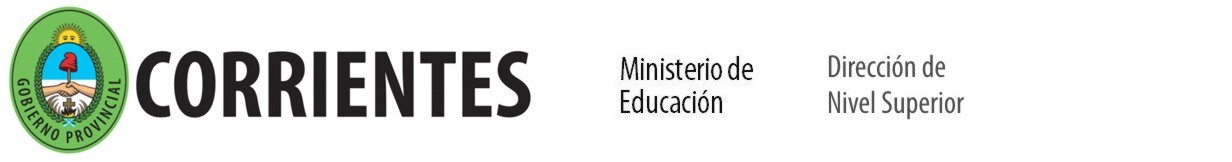 Instituto Superior de Formación Docente de SAUCE  BARTOLOME MITRE 564SAUCE  (CTES)                                                				E-mail:isfdsauce@gmail.com PADRON EXTRAORDINARIO 2020TECNICATURA SUPERIOR EN GESTIÓN DE LA PRODUCCIÓN AGROPECUARIAFecha y hora de exposición: 17/04/2020    ESPACIO CURRICULAR: RELACIÓN ESTADO Y SOCIEDAD – 4 HS PRIMER CUATRIMESTREESPACIO CURRICULAR: MORFOFISIOLOGÍA VEGETAL- 5HS ANUALInstituto Superior de Formación Docente de SAUCE  BARTOLOME MITRE 564SAUCE  (CTES)                                                				E-mail:isfdsauce@gmail.com     PADRON EXTRAORDINARIO 2020TECNICATURA SUPERIOR EN GESTIÓN DE LA PRODUCCIÓN AGROPECUARIAFecha y hora de exposición: 17/04/2020     ESPACIO CURRICULAR: MORFOFISIOLOGÍA ANIMAL- 5 HS ANUALESPACIO CURRICULAR: SOCIOLOGÍA Y ECONOMÍA AGROPECUARIA – 4HS 1er CUATRIMESTREInstituto Superior de Formación Docente de SAUCE  BARTOLOME MITRE 564SAUCE  (CTES)                                                				E-mail:isfdsauce@gmail.com    PADRON EXTRAORDINARIO 2020TECNICATURA SUPERIOR EN GESTIÓN DE LA PRODUCCIÓN AGROPECUARIAFecha y hora de exposición: 17/04/2020    ESPACIO CURRICULAR: FÍSICO – QUÍMICA- 4 HS ANUALESPACIO CURRICULAR: MATEMÁTICA Y ESTADÍSTICA APLICADA- 4 HS ANUALESPACIO CURRICULAR: # INFORMÁTICA APLICADA Y TICS - 4 HS ANUAL  Observaciones:  # INFORMÁTICA APLICADA Y TICS - 4 HS ANUAL. Rectificación por error involuntario, fecha de rectificatoria: 20/04/2020, 20 horas. OJEDA, NATALIA LORENA D.N.I: 39.636.638 - DESESTIMADO NO REUNE REQUISITOS DE INSCRIPCIÓN.SACCONI, SAMUEL RITO D.N.I: 28.446.947 - DESESTIMADO NO REUNE REQUISITOS DE INSCRIPCIÓN. OrdenApellido y NombreDNIPUNTAJETITULO01FERNANDEZ, María Vanesa30.698.52020,30DOCENTE02VASALLO, Tamara Salomé33.782.7639,00DOCENTE03RODRIGUEZ, Jésica Evelin38.234.8499,75SUPLETORIO04GALARZA, Carmen  Graciela29.529.751-DESESTIMADO. NO REUNE REQUISITOS SEGÚN RES. 529305RECALDE VERA, Joaquín 16.357.537-DESESTIMADO. NO REUNE REQUISITOS SEGÚN RES. 529306AGUIRRE, María de los Ángeles39.770.626-DESESTIMADO. NO REUNE REQUISITOS SEGÚN RES. 5293OrdenApellido y NombreDNIPUNTAJETITULO01RUIZ DIAZ, Patricia Yanina34.148.83614,20DOCENTE02GAUNA, Romina Soledad33.601.92016,15SUPLETORIO03FERNANDEZ, Valeria Emilce34.952.6485,10SUPLETORIO04BLANCO, Verónica Alejandra30.698.636-DESESTIMADO. NO REUNE REQUISITOS SEGÚN RES. 529305DIAZ, Mercedes Ester20.495.371DESESTIMADO. NO REUNE REQUISITOS SEGÚN RES. 529306PANIAGUA, Eugenio Ariel29.156.176-DESESTIMADO. NO REUNE REQUISITOS SEGÚN RES. 529307QUIROGA, Horacio Lorenzo18.011.850-DESESTIMADO. NO REUNE REQUISITOS SEGÚN RES. 5293OrdenApellido y NombreDNIPUNTAJETITULO01GONZALEZ CAZON, Jésica Ivana34.148.87010,00DOCENTE02BLANCO, Verónica Alejandra30.698.636-DESESTIMADO. NO REUNE REQUISITOS SEGÚN RES. 529303PANIAGUA, Eugenio Ariel29.156.176-DESESTIMADO. NO REUNE REQUISITOS SEGÚN RES. 5293OrdenApellido y NombreDNIPUNTAJETITULO01GAUNA, Ethel Evelina28.027.43142,80DOCENTE02RECALDE VERA, Joaquín16.357.53718,45DOCENTE03GONZALEZ CAZON, Jésica Ivana34.148.87010,00DOCENTE04GALARZA, Carmen  Graciela29.529.7517,40SUPLETORIO05OTSUBO RODRIGUEZ, Jennifer Marta Ivana40.049.0423,50SUPLETORIO06BLANCO, Verónica Alejandra30.698.636-DESESTIMADO. NO REUNE REQUISITOS SEGÚN RES. 529307DIAZ, Mercedes Ester20.495.371DESESTIMADO. NO REUNE REQUISITOS SEGÚN RES. 529308PANIAGUA, Eugenio Ariel29.156.176-DESESTIMADO. NO REUNE REQUISITOS SEGÚN RES. 5293OrdenApellido y NombreDNIPUNTAJETITULO01RUIZ DIAZ, Patricia Yanina34.148.8368,15SUPLETORIO02PARE, Fernando Elvio20.089.3243,40SUPLETORIO03PARDES, Héctor Gustavo16.338.850-DESESTIMADO. NO REUNE REQUISITOS SEGÚN RES. 5293OrdenApellido y NombreDNIPUNTAJETITULO01DIAZ ROMERO, Oscar Ignacio31.236.74010,10DOCENTE02SCHWEIZER, Nadia Soledad33.310.45217,2OSUPLETORIOOrdenApellido y NombreDNIPUNTAJETITULO01GAUNA, María Gladis16.565.95720,40DOCENTE02RECALDE VERA, Joaquín16.357.53718,45DOCENTE03MEZA, Gabriela Haydee27.165.23510,00SUPLETORIO04QUIROZ, Susana Beatriz31.666.8119,65SUPLETORIO05CHAMORRO, Elvira Florentina31.690.2713,95SUPLETORIO06GALARZA, Carmen  Graciela29.529.751-DESESTIMADO. NO REUNE REQUISITOS SEGÚN RES. 5293